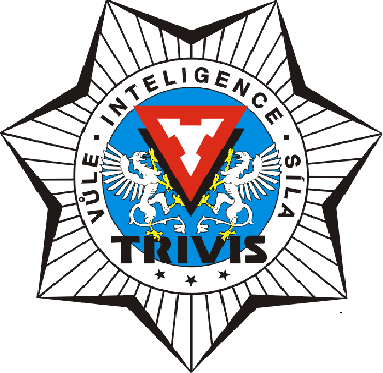 TRIVIS – Střední škola veřejnoprávní Třebechovice pod Orebem, s.r.o. Heldovo náměstí 231, 503 46 Třebechovice pod OrebemOR vedený Krajským soudem v Hradci Králové oddíl c vložka 21588                       tel: 495 593 074       E-mail: trebechovice@trivis.cz         IČO 274 82 073PROVOZNÍ ŘÁD ŠKOLNÍ JÍDELNYTRIVISStřední škola veřejnoprávní Třebechovice pod Orebem, s. r. o.Třebechovice pod Orebem,  2017Provozní řád školní jídelnyProvozní řád vychází z vyhlášky MŠMT č. 107/2005 Sb., o školním stravování, ve znění vyhlášky č. 107/2008 Sb., zákona O ochraně zdraví č. 258/2000 Sb., ve znění zák. 298/2011 Sb., školského zákona č. 561/2004 Sb., z vyhlášek MZdČR č. 137/2004 Sb., ve znění 602/2006 Sb., o hygienických požadavcích na stravovací služby.Školní jídelna je součástí školy TRIVIS - Střední škola veřejnoprávní Třebechovice pod Orebem, s. r. o., Heldovo náměstí 231, 503 46 , Třebechovice pod Orebem.Za provoz školní jídelny odpovídají ředitelka školy spolu s vedoucí školní jídelny.Jídelna školy s právní subjektivitou zajišťuje stravování odpovídající zásadám zdravé výživy pro:žáky denní formy vzdělávání,zaměstnance školy.Provoz ve školní jídelně – denně v průběhu školního roku. O prázdninách, dnech ředitelského volna a předem ohlášených mimořádných akcích se nevyvařuje.Odhlašování ze stravování – na dobu nepřítomnosti ve škole osobně u vedoucí školní jídelny. Při větším počtu odhlášek tzv. výlety, exkurze apod. je nutné odhlásit týden dopředu.Odhlásit stravování lze telefonicky nebo sms zprávou na číslo 724 309 764 nebo na e-mail: jídelna@trivis.cz vždy do 11 hod. na následující den. Žáci mají nárok na dotovanou (sníženou stravu) pouze ve dnech školního vyučování dle školského zákona č. 561/2004 Sb., a vyhlášky 107/2005 Sb., o školním stravování.Do jídlonosiče si mohou žáci odebrat dotovanou stravu pouze 1. den nemoci, ostatní dny je nutné odhlásit si dle výše uvedených pokynů.V případě absence ve škole a při neprovedené řádné odhlášce stavy popřípadě neodebrání přihlášené stravy, škola může doúčtovat režijní náklady a mzdové náklady do plné výše (např. u oběda do 64,- Kč/den).Výdej stravy:Oběd	Žáci a zaměstnanci školy:	10:45 – 13:50 hod.	Do jídlonosičů:		10:30 – 10:45 hod.Jídelní lístek: sestavuje vedoucí jídelny týden dopředu. Jídelní lístek na příslušný týden je umístěn u vchodu do jídelny a na další týden v jídelně, kde se provádí volba jídla č. 2. Tuto volbu (2. jídla) je nutno objednat do pátku předcházejícího týdne. Je dbáno na správnou výživu žáků, finanční limit apod. Součástí jídelního lístku je seznam alergenů pro připravované  pokrmy daného týdne. Všeobecný přehled možných alergenů je umístěn na nástěnce školní jídelny.Finanční stravovací normativ – kalkulace stravného pro žáky a dospělé se řídí dle vyhlášky MŠMT č. 107/2005Sb., ve znění dalších předpisů, ve znění vyhlášky č. 107/2008Sb., ve znění dalších předpisů, a č. 467/2011Sb., ve znění dalších předpisů.Cena stravného:Žáci					25,- KčPedagogičtí pracovníci a zaměstnanci	20,- KčZaměstnanci – ŽL				64,- KčZpůsob úhrady stravného:Žáci a zaměstnanci platí hotově u vedoucí školní jídelny v předem daném termínu,  a to poslední 2 pracovní dny předcházejícího měsíce a první 2 pracovní dny v novém měsíci.Od:	  7:00 –   7:30		  9:10 –   9:30		12:30 – 13:00Provoz v jídelně:Žáci i ostatní strávníci dodržují stanovenou výdejní dobu, zbytečně se v jídelně nezdržují. Při stolování se chovají kulturně, ohleduplně a udržují svá místa v čistotě a pořádku za dozoru učitelů.Ostatní ujednání:Nádobí se nesmí odnášet z jídelny ani do prostor školy. Žáci vždy při nástupu do nového školního roku jsou seznámeni s provozem školní jídelny, zodpovídají třídní učitelé.Upozornění:Případné změny – ukončení stravování, odchod ze školy, změna ve stravování, přerušení studia, je strávník povinen včas nahlásit vedoucí jídelny. Vstup a přítomnost cizích lidí v prostorách kuchyně je přísně zakázán. Návštěvy je nutné hlásit na sekretariátu školy u asistentky ředitelky. Pro jednání vedoucí jídelny s dodavateli zboží je vyhrazena kancelář vedoucí školní jídelny - zodpovídá vedoucí školní jídelny.Toto znění provozního řádu školní jídelny  je platné a účinné dnem 01. 09. 2017. Tímto se současně ruší provozní řád školní jídelny platný a účinný od 01. 01. 2012.Tento provozní řád školní jídelny může být během školního roku pozměněn nebo doplněn na základě nových zkušeností či potřeb provozu školní jídelny. Třebechovice pod Orebem, 1. 9. 2017Věra Nováková, v.r.						Mgr. Stanislava Šůlová, v.r.      vedoucí školní jídelny					               ředitelka školy